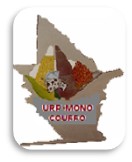 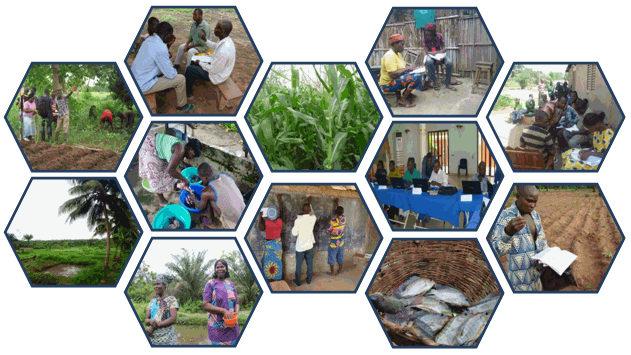 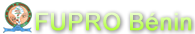 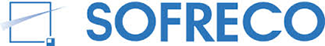 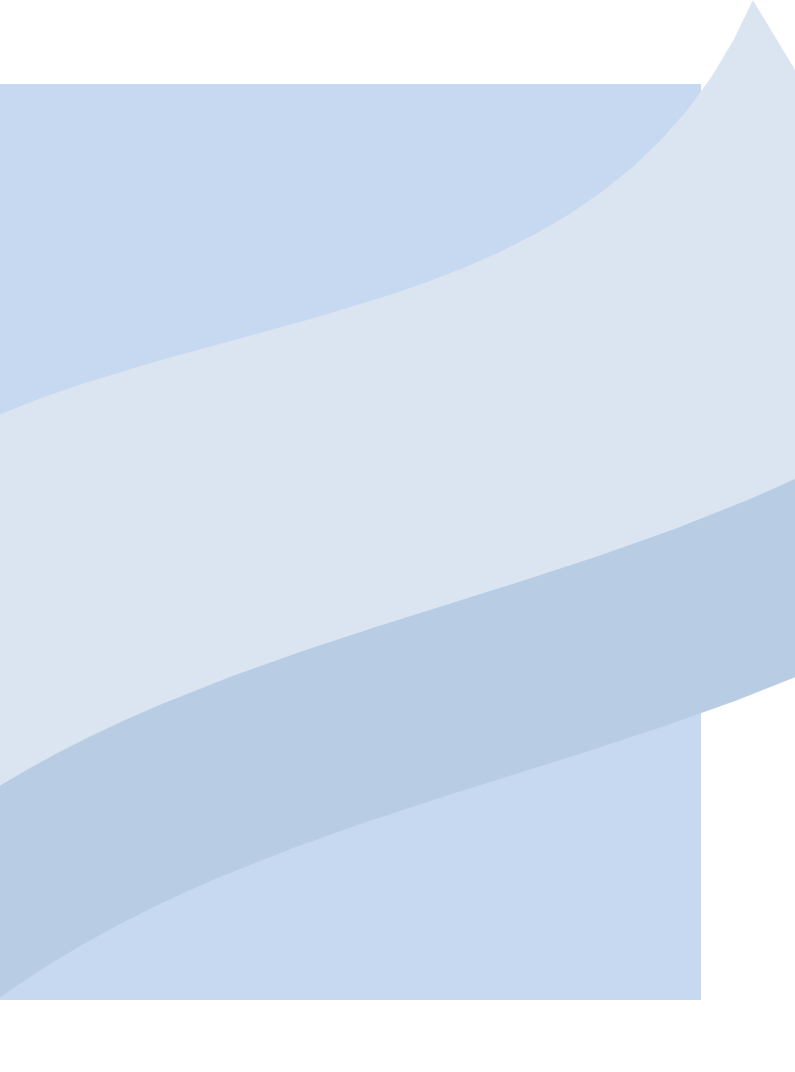 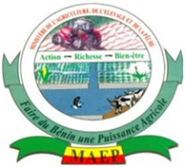 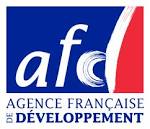 TABLE DES MATIERESTABLE DES MATIERES	11.	OBJECTIFS PEDAGOGIQUES	22.	SEQUENCES D’APPRENTISSAGE	22.1.	SEQUENCE 1 : PRESENTATION DE L’OUTIL (L’UTILITE ET L’IMPORTANCE)	22.2.	SEQUENCE 2 : IDENTIFICATION DE LA PARTIE DES POSTES D’ENTREE SUR LA FICHE	32.3.	SEQUENCE 3 : IDENTIFICATION DE LA PARTIE DES POSTES DE SORTIE SUR LA FICHE	42.4.	SEQUENCE 4 : APPRENTISSAGE SUR L’ECRITURE DES SYMBOLES	52.5.	SEQUENCE 5 : APPRENTISSAGE SUR L’ECRITURE DES MONTANTS A L’AIDE DES SYMBOLES	62.6.	SEQUENCE 6 : APPLICATION	7OBJECTIFS PEDAGOGIQUESAu terme de cette formation, les adhérents :seront informés sur l’utilité et l’importance de Tableau de Flux Mensuel de Trésorerie dans la gestion de leur exploitation ;maîtriseront les concepts clés relatifs au Tableau de Flux Mensuel de Trésorerie etseront capables de construire et de remplir le Tableau de Flux Mensuel de TrésorerieSEQUENCES D’APPRENTISSAGESéquence 1 : Présentation de l’outil (l’utilité et l’importance)Séquence 2 : Identification de la partie des postes d’entrée sur la ficheSéquence 3 : Identification de la partie des postes de sortie sur la ficheSéquence 4 : Apprentissage sur l’écriture des symbolesSéquence 5 : Apprentissage sur l’écriture des montants à l’aide des symbolesSéquence 6 : ApplicationSEQUENCE 1 : PRESENTATION DE L’OUTIL (L’UTILITE ET L’IMPORTANCE)Durée : 1h30mnObjectif pédagogiqueAu terme de la session, les adhérents :Connaissent l’utilité et l’importance du cahier de caisse imagé (outil Kassa) Déroulement de la séquenceIntroduction au Module (15 mn) : Le Conseiller explique l’objectif du Module et présente les différentes séquences à aborder dans le module.Utilité, l’importance (60 mn) :L’animateur peut introduire le débat par un questionnaire. Exemple : qui peut me dire avec exactitude ce qu’il a dépensé depuis cinq jours avec détail ?Comment peut-on savoir ce que chaque activité rapporte dans l’exploitation ?SEQUENCE 2 : IDENTIFICATION DE LA PARTIE DES POSTES D’ENTREE SUR LA FICHEDurée : 2 heuresObjectif : Au terme de cette séquence les adhérents sont capables de reconnaitre sur la fiche, la partie correspondante aux postes d’entrée. Déroulement de la séquenceBrève révision de la séance précédente (15mn)Désigner quelques adhérents pour rappeler les éléments abordés (utilité et importance du cahier de caisse imagé). Compléter éventuellement et faire une petite synthèse.Fonctionnement de l’outil  (1h30mn) L’animateur amène les participants à énumérer les sources d’encaissement possibles d’argent dans leurs ménages.Il procède par la suite, avec les participants à un classement de ces sources tout en guidant le débat à ce que le classement soit fait suivant les postes d’entrée (encaissements et autres encaissements)  contenus dans l’outil.L’animateur amène les participants à faire un rapprochement entre le classement précédemment réalisé et les images contenues sur l’outil.Ensuite l’animateur fait une synthèse qui consistera à mieux expliquer la position de ces images sur la fiche.SEQUENCE 3 : IDENTIFICATION DE LA PARTIE DES POSTES DE SORTIE SUR LA FICHEDurée : 2 heuresObjectif : Au terme de cette séquence les adhérents sont capables de reconnaitre sur la fiche la partie correspondante aux postes de sortieDéroulement de la séquenceL’animateur amène les participants à énumérer les postes de dépenses  possibles dans leurs ménages.Il procède par la suite, avec les participants à un classement de ces postes tout en guidant le débat à ce que le classement soit fait suivant les postes de sortie (décaissement et autre décaissement)  contenus dans l’outil.L’animateur amène les participants à faire un rapprochement entre ce classement et les images contenues sur l’outil.Ensuite l’animateur fait une synthèse qui consistera à mieux expliquer la position de ces images sur la fiche.SEQUENCE 4 : APPRENTISSAGE SUR L’ECRITURE DES SYMBOLESObjectif : A la fin de cette séquence les adhérents seront capables de :reconnaitre le symbole de chacun des différents montants  suivants : 25F, 50F, 100F, 500F, 1000F, 5000F, 10 000F et 100 000F)écrire le symbole de chacun des différents montants  suivants : 25F, 50F, 100F, 500F, 1000F, 5000F, 10 000F et 100 000F).Déroulement de la séquenceBrève révision de la séance précédente (15mn)Désigner quelques adhérents pour rappeler les éléments abordés au cours de la séance passée.Compléter éventuellement et faire une petite synthèse avec un accent sur les différents postes figurant sur l’outil.Apprentissage sur l’écriture des symboles (1h30mn)Ici  les adhérents/participants seront amenés à reconnaitre et à écrire les symboles correspondant aux différents montants.L’approche d’apprentissage sera basée sur des exercices d’écriture des différents symboles. Les apprenants feront usage des ardoises sur lesquelles ils feront l’exercice de reconnaissance et d’écriture des symboles.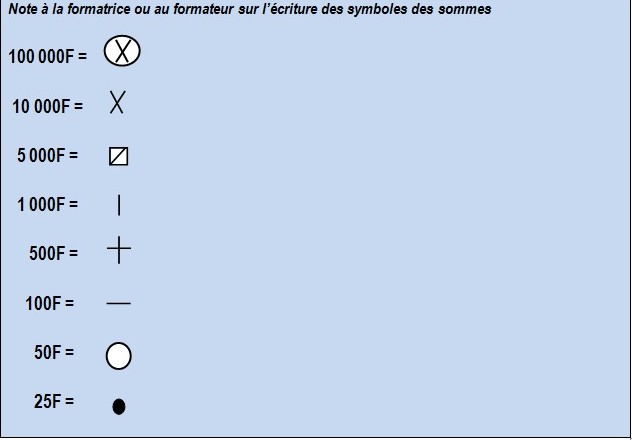 Synthèse de la séance (15mn)L’animateur passe en revue avec les participants tous les symboles abordés lors de la séanceSEQUENCE 5 : APPRENTISSAGE SUR L’ECRITURE DES MONTANTS A L’AIDE DES SYMBOLES Objectif : A la fin de cette séquence les participants sont capables d’écrire différents montants à l’aide des  symbolesDéroulement de la séquenceBrève révision de la séance précédente (30mn)L’animateur passe en revue avec les participants tous les symboles abordés lors de la séance dernière et s’assure de leur maîtrise.  Apprentissage de la combinaison des symboles (1h30mn)Cette  étape consistera à faire des combinaisons possibles pour écrire la somme dépensée, reçue ou présente dans la caisse.L’approche pédagogique proposée ici est l’étude de cas. Proposer des exercices  simples afin d’amener les adhérents à faire leurs premiers pas en matière d’écriture des sommes dépensées, reçues ou présentes dans la caisse.Par exemple demander aux adhérents d’écrire au tableau ou sur leur ardoise les montants suivants : 2500 f, 1300 f, 250 f etc.SEQUENCE 6 : APPLICATIONObjectif : Au terme de la session, les adhérents maîtrisent le mode de remplissage du cahier de caisse imagé (Outil Kassa).Durée : 2 heuresDéroulement de la séquence Brève révision sur les séquences précédentes (30mn)L’animateur passe en revue avec les participants les différents postes qui sont présentes sur la fiche et les différents symboles et s’assure de leur maitrise par les adhérentsApplication   Organiser avec des sous-groupes le remplissage cahier de  caisse imagé autour des études de cas. A cet effet, l’animateur propose des exemples d’étude de cas et demande aux participants de renseigner en conséquence leurs cahiers de caisse.Exemple d’étude de cas :Azognon, un producteur de la commune d’Athiémé est un nouvel adhérent au CEF. Il a participé à une séance de recyclage sur le cahier de caisse imagé et a été très intéressé par l’outil et désire de l’utiliser en ce début de  mois de Mai. A cet effet, il sollicite votre appui et vous présente la situation suivante : je dispose dans ma chambre ici à la maison un montant de 25 700 francs. Mais je tiens à t’informer que je suis  partie retirer ce matin à la CREP dans mon compte, une somme de 50 000 francs pour aire face aux dépenses de début de campagne.  Et déjà ce matin j’ai payé deux sacs d’NPK qui m’ont couté 20 000 francs de même j’ai remis 3 500 francs mon garçon  pour solder sa scolarité. Consigne : Sur la base des informations que vous avez reçues d’Azognon, renseignez-lui en conséquence son cahier de caisse.Note à la formatrice ou au formateur sur le contenu du module :Présentation de l’outil (l’utilité, l’importance) Le fonctionnement (Identification des différentes postes) Apprentissage sur l’écriture des symboles ApplicationNote à la formatrice ou au formateur sur l’utilité, l’importanceDes réponses apportées par les participants, l’animateur met l’accent sur le caractère difficile de se rappeler avec exactitude des dépenses en détail dans le temps ou de l’apport de chaque activité dans l’exploitation sur des années. D’où la nécessité de porter les informations sur un support. Et ce support pour nous analphabètes, n’est rien d’autre que le cahier de caisse imagé (Outil KASSA).Le cahier de caisse permet de se faire régulièrement une idée partielle sur l’état de la trésorerie ou permet de suivre au jour le jour le solde de caisse ;Le cahier de caisse est un instrument de contrôle financier ; Le cahier de caisse est un outil de collecte des données de base qui permettent d’évaluer une campagne agricole et/ou de la comparer à d’autres.Note à la formatrice ou au formateur sur la position de ces images sur la fiche.Le côté droit de la fiche correspond aux entrées.La partie supérieure de ce côté correspond aux entrées liées à l’exploitation (encaissement) avec un cadrant en vert ;La partie inférieure du côté comporte les entrées liées aux activités hors exploitation (autres encaissements) avec un cadrant en bleu ;Il faut dire que ces images ou photos constituent l’ensemble des éventuelles opérations de chaque rubrique. Les opérations non répertoriées sont désignées par un point d’exclamation.NB : La rubrique « Encaissement »   indiquée/encadrée  par la couleur verte désigne toute recette provenant de la vente des produits de l’exploitation (champs, élevage, transformation…).La rubrique « Autre encaissement » indiquée/encadrée  par  la couleur bleu désigne les recettes hors exploitation.Note à la formatrice ou au formateur sur la position de ces images sur la fiche.Le côté gauche de la fiche correspond aux sorties.La partie supérieure de ce côté correspond aux sorties liées à l’exploitation (décaissement) avec un cadrant en rouge ;La partie inférieure du côté comporte les sorties liées aux activités hors exploitation (autres décaissements) avec un cadrant en jauneIl faut dire que ces images ou photos constituent l’ensemble des éventuelles opérations de chaque rubrique. Les opérations non répertoriées sont désignées par un point d’exclamation.NB :La rubrique « Décaissement »  indiquée/encadrée par la couleur rouge désigne toute sortie de fonds ou argent investi dans l’exploitation (champs, élevage, transformation…) ;La rubrique « Autre décaissement » indiquée/encadrée par la couleur jaune désigne l’ensemble des dépense hors exploitation